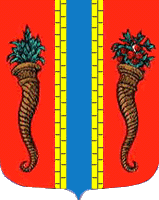 Администрация муниципального образования Новоладожское городское поселениеВолховского муниципального районаЛенинградской областиПОСТАНОВЛЕНИЕ   «  24 »  апреля  2015 г.                                                                                                № 229«О принятии  решения  о  подготовке  документации по межеванию  территории в  границах  кадастровых кварталов   № 47:11:0101060  и  № 47:11:0101049,  на территории города Новая Ладога МО Новоладожскоегородское поселение».В целях определения местоположения границ образуемых и изменяемых земельных участков на территории города Новая Ладога муниципального образования Новоладожское городское поселение Волховского муниципального района Ленинградской области, в соответствии с п.4, ч.1, ст.14 Федерального закона от 06.10.2003 г. № 131 – ФЗ «Об общих принципах организации местного самоуправления в РФ», со ст. 43 Федерального закона от 29.12.2004 г. № 190–ФЗ «Градостроительный кодекс Российской Федерации», со ст.11.3 Федерального закона от 25 октября 2001 года N 136–ФЗ «Земельный кодекс Российской Федерации», администрация Новоладожского городского поселения,                                                            ПОСТАНОВЛЯЕТ:Приступить к подготовке документации по межеванию  территории  в границах кадастровых кварталов №47:11:0101060 и №47:11:0101049, на территории города Новая Ладога, Волховского муниципального района Ленинградской области,  под строительство линейных объектов местного значения (тепловая сеть, сети водопровода и водоотведения, сеть газопровода–ввода, и линии электропередач), к строящемуся многоквартирному жилому дому по ул. Ленинградская, 15, на земельном участке ориентировочной площадью 1,89 га (далее по тексту – Проект межевания территории). 2. Поручить ведущему специалисту – архитектору администрации Новоладожского городского поселения:2.1.   В  срок  до  06.05.2015  года   представить   главе   администрации Новоладожского городского поселения на утверждение проект  технического задания на разработку Проекта межевания территории;2.2.  Направить    для    согласования   в    Комитет   по   архитектуре   и градостроительству Ленинградской области утвержденное техническое задание на разработку Проекта межевания территории.3. Поручить финансово – экономическому отделу  администрации Новоладожского городского поселения:3.1. В срок до 01.06.2015 г. подготовить пакет документов, необходимых для объявления аукциона в электронной форме на право заключения муниципального контракта на выполнение комплекса работ  по созданию проекта межевания земельного участка с постановкой на государственный кадастровый учет, и  инженерно – геодезических изысканий на участке, для разработки проектной документации строительства сетей инженерно – технического обеспечения к строящемуся многоквартирному жилому дому, в соответствии с положениями Федерального закона от  05.04.2013 г.               № 44 – ФЗ;3.2. Обеспечить финансирование работ по подготовке Проекта межевания территории за счет средств бюджета МО Новоладожское городское поселение.4.   Поручить ведущему специалисту – землеустроителю и ведущему – специалисту – архитектору администрации Новоладожского городского поселения:4.1. Обеспечить подбор и передачу разработчику Проекта межевания территории исходных данных, необходимых для проектирования, в объёме сведений имеющихся в администрации Новоладожского городского поселения     4.2. Осуществить проверку подготовленных материалов Проекта межевания территории на соответствии требованиям действующего законодательства и технического задания на его подготовку.     4.3.  Обеспечить передачу Проекта межевания территории в Комитет по архитектуре и градостроительству Ленинградской области, в соответствии с Приказом КАГ ЛО от 27.12.2014 г. № 7, для рассмотрения на предмет соответствия его законодательству Российской Федерации и Ленинградской области о градостроительной деятельности.Опубликовать  постановление  о   принятии   решения   о   подготовке документации по межеванию территории в средствах массовой информации и разместить на официальном сайте администрации  Новоладожского городского поселения в сети «Интернет». Контроль  выполнения     настоящего    постановления   оставляю    за собой.      Глава администрации                                                            О.С. БарановаАлешина Ксения Юрьевна